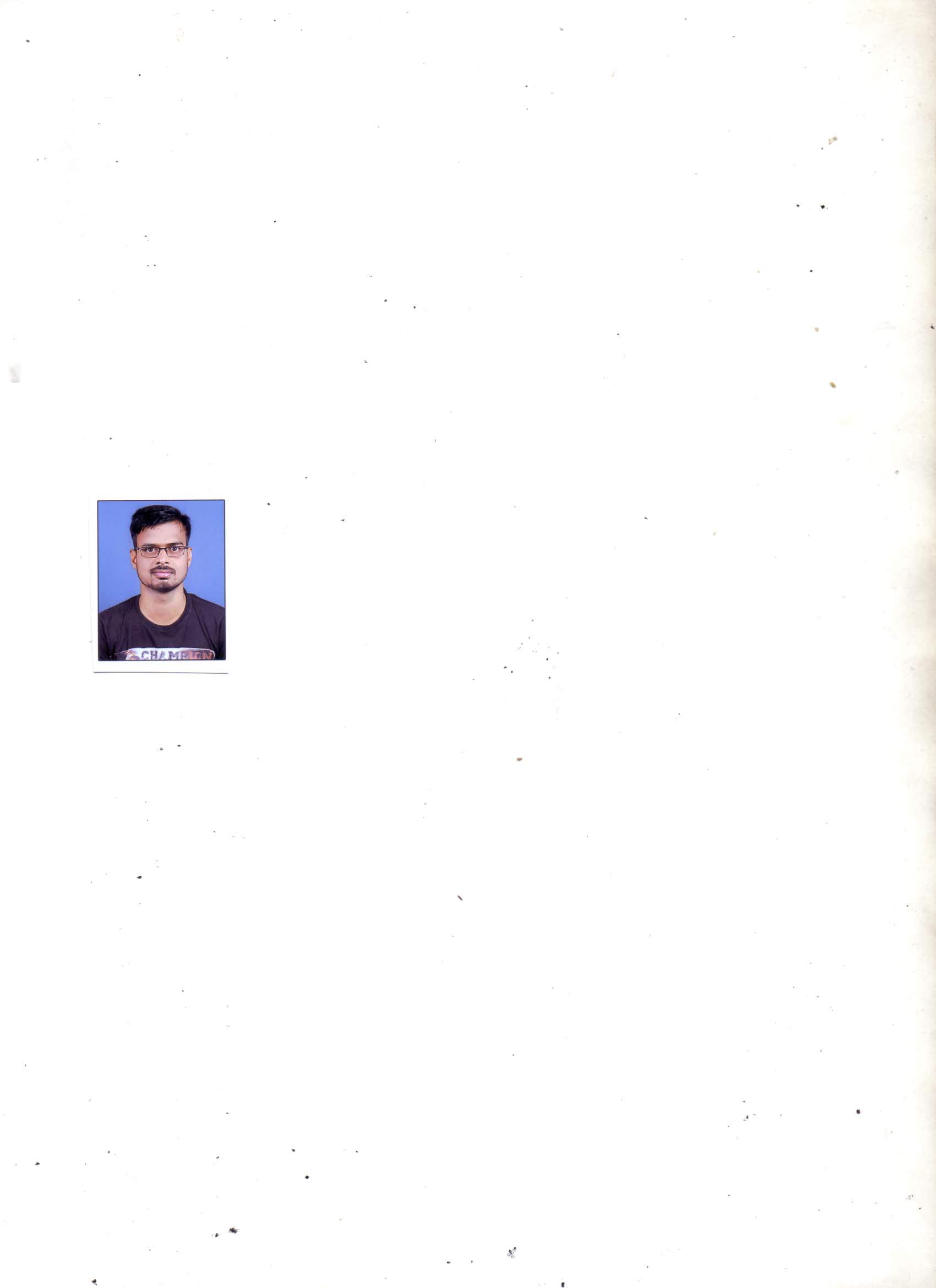 Kolhe Rupesh RatanDepartment:		Electrical Engineering Designation:	Technical Assistant                                     (A.C.C.T LAB) 	(Electrical Machine II ) Date of joining:	10/01/2017Mobile No:	9119587176Email id:	rrkolhe@kkwagh.edu.inEducational Qualification: Diploma (Electrical Engineering)Language known:	Marathi, Hindi, EnglishPlace: Nashik                                                                                              Rupesh KolheDate: 14/10/2021                                                                                        Technical Assistant          Electrical Engineering       Department      K.K.W.I.E.E. & R, Nashik.